Kanalventilator DPK 31/4 AVerpackungseinheit: 1 StückSortiment: 
Artikelnummer: 0086.0637Hersteller: MAICO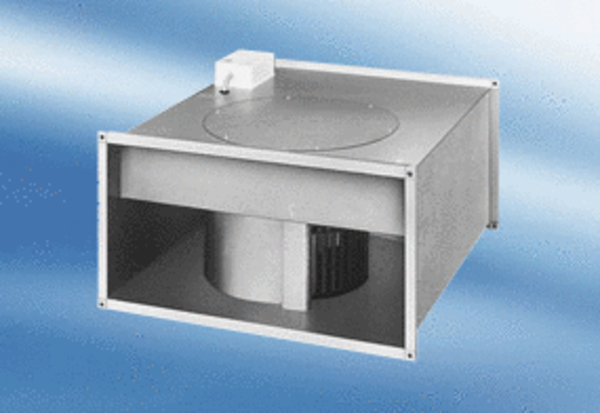 